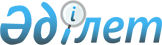 О повышении ставок платы за эмиссии в окружающую среду по Акмолинской области
					
			Утративший силу
			
			
		
					Решение Акмолинского областного маслихата от 30 сентября 2015 года № 5С-41-7. Зарегистрировано Департаментом юстиции Акмолинской области 14 октября 2015 года № 5009. Утратило силу решением Акмолинского областного маслихата от 13 декабря 2017 года № 6С-17-5
      Примечание РЦПИ.

      В тексте документа сохранена пунктуация и орфография оригинала.

      Сноска. Утратило силу решением Акмолинского областного маслихата от 13.12.2017 № 6С-17-5 (вводится в действие со дня официального опубликования).
      В соответствии с пунктом 9 статьи 495 Кодекса Республики Казахстан от 10 декабря 2008 года "О налогах и других обязательных платежах в бюджет" (Налоговый кодекс),  пунктом 5 статьи 6 Закона Республики Казахстан от 23 января 2001 года "О местном государственном управлении и самоуправлении в Республике Казахстан" Акмолинский областной маслихат РЕШИЛ:
      1. Повысить ставки платы за эмиссии в окружающую среду по Акмолинской области согласно приложению к настоящему решению, за исключением ставок платы субъектам, заключившим соглашение в области энергосбережения и повышения энергоэффективности, по объектам исключительно в рамках такого соглашения.
      2. Признать утратившим силу решение Акмолинского областного маслихата "Об утверждении ставок платы за эмиссии в окружающую среду по Акмолинской области" от 7 декабря 2012 года № 5С-8-5 (зарегистрировано в Реестре государственной регистрации нормативных правовых актов № 3599, опубликовано 17 января 2013 года в газетах "Арқа ажары" и "Акмолинская правда").
      3. Настоящее решение вступает в силу со дня государственной регистрации в Департаменте юстиции Акмолинской области и вводится в действие со дня официального опубликования.
      "СОГЛАСОВАНО"
      30.09.2015
      30.09.2015
      30.09.2015 Ставки платы за эмиссии в окружающую среду по Акмолинской области
      1. Ставки платы за выбросы загрязняющих веществ от стационарных источников составляют:
      2. Ставки платы за выбросы загрязняющих веществ в атмосферный воздух от передвижных источников составляют:
      3. Ставки платы за сбросы загрязняющих веществ составляют:
      4. Ставки платы за размещение отходов производства и потребления составляют:
      Расшифровка аббревиатур:
      МРП – месячный расчетный показатель
					© 2012. РГП на ПХВ «Институт законодательства и правовой информации Республики Казахстан» Министерства юстиции Республики Казахстан
				
      Председатель сессии
Акмолинского областного
маслихата

Ж.Камелиденов

      Секретарь Акмолинского
областного маслихата

Д.Нурмулдин

      Руководитель государственного
учреждения "Управление экономики
и бюджетного планирования
Акмолинской области

Б.Малгаждаров

      Руководитель
Департамента государственных
доходов по Акмолинской
области

Е.Хасенов

      Руководитель государственного
учреждения "Управление
природных ресурсов
и регулирования природопользования
Акмолинской области"

Р.Аубакиров
Приложение
к решению Акмолинского
областного маслихата
от 30 сентября 2015 
года № 5С-41-7
№ п/п
Виды загрязняющих веществ
Ставки платы за 1 тонну, (МРП)
Ставки платы за 1 килограмм, (МРП)
1
2
3
4
1.
Окислы серы
12
2.
Окислы азота
12
3.
Пыль и зола
6
4.
Свинец и его соединения
2391,6
5.
Сероводород
74,4
6.
Фенолы
199,2
7.
Углеводороды
0,192
8.
Формальдегид
199,2
9.
Окислы углерода
0,192
10.
Метан
0,012
11.
Сажа
14,4
12.
Окислы железа
18
13.
Аммиак
14,4
14.
Хром шестивалентный
478,8
15.
Окислы меди
358,8
16.
Бенз(а)пирен
597,96
№ п/п
Виды топлива
Ставка за 1 тонну использованного топлива (МРП)
1
2
3
1.
Для неэтилированного бензина
0,396
2.
Для дизельного топлива
0,54
3.
Для сжиженного, сжатого газа, керосина
0,288
№ п/п
Виды загрязняющих веществ
Ставки платы за 1 тонну (МРП)
1
2
3
1.
Нитриты
804
2.
Цинк
1608
3.
Медь
16082,4
4.
Биологическая потребность в кислороде
4,8
5.
Аммоний солевой
40,8
6.
Нефтепродукты
321,6
7.
Нитраты
1,2
8.
Железо общее
160,8
9.
Сульфаты (анион)
0,48
10.
Взвешенные вещества
1,2
11.
Синтетические поверхностно-активные вещества
32,4
12.
Хлориды (анион)
0,12
13.
Алюминий
32,4
№ п/п
Виды отходов
Ставки платы (МРП)
Ставки платы (МРП)
№ п/п
Виды отходов
за 1 тонну
за 1 гигабек-керель (Гбк)
1
2
3
4
1.
За размещение отходов производства и потребления на полигонах, в накопителях, санкционированных свалках и специально отведенных местах:
1.1.
Коммунальные отходы (твердые бытовые отходы, канализационный ил очистных сооружений)
0,228
1.2.
Отходы с учетом уровня опасности, за исключением отходов, указанных в строке 1.3 настоящего пункта:
1.2.1.
"красный" список
8,4
1.2.2.
"янтарный" список
4,8
1.2.3.
"зеленый" список
1,2
1.2.4.
не классифицированные
0,54
1.3.
Отходы, по которым при исчислении платы не учитываются установленные уровни опасности:
1.3.1.
Отходы горнодобывающей промышленности и разработки карьеров (кроме добычи нефти и природного газа):
1.3.1.1
вскрышные породы
0,0024
1.3.1.2.
вмещающие породы
0,0156
1.3.1.3.
отходы обогащения
0,012
1.3.1.4.
шлаки, шламы
0,0228
1.3.2.
Шлаки, шламы, образуемые на металлургическом переделе при переработке руд, концентратов, агломератов и окатышей, содержащих полезные ископаемые, производстве сплавов и металлов
0,0228
1.3.3
Зола и золошлаки
0,396
1.3.4.
отходы сельхозпроизводства, в том числе навоз, птичий помет
0,0012
2.
За размещение радиоактивных отходов, в гигабеккерелях (Гбк):
2.1.
Трансурановые
0,456
2.2.
Альфа-радиоактивные
0,228
2.3.
Бета-радиоактивные
0,024
2.4.
Ампульные радиоактивные источники
0,228